UNDERGRADUATE CURRICULUM COMMITTEE (UCC)
PROPOSAL FORM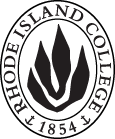 Cover page	scroll over blue text to see further important instructions: [if not working select “COMMents on rollover” in your Word preferences under view] please read these.N.B. ALL numbered categories in section (A) must be completed. Please do not use highlight to select choices within a category but simply delete the options that do not apply to your proposal (e.g. in A.2 if this is a course revision proposal, just delete the creation and deletion options and the various program ones, so it reads “course revision”) Do not delete any of the numbered categories—if they do not apply leave them blank. If there are no resources impacted please put “none” in each A. 7 category.C. Program Proposals   Complete only what is relevant to your proposal. Delete section C  if not needed. PLease add in the 2020 CIP number for MAJOR revisions or new programs in C. 2; these can be found at https://nces.ed.gov/ipeds/cipcode/browse.aspx?y=56 consult with Institutional research to be sure you select the correct one.* If answered YES to either of these questions will need to inform Institutional Research and get their acknowledgement on the signature page.D. SignaturesChanges that affect General Education in any way MUST be approved by ALL Deans and COGE Chair.Changes that directly impact more than one department/program MUST have the signatures of all relevant department chairs, program directors, and their relevant dean (e.g. when creating/revising a program using courses from other departments/programs). Check UCC manual 4.2 for further guidelines on whether the signatures need to be approval or acknowledgement.Proposals that do not have appropriate approval signatures will not be considered. Type in name of person signing and their position/affiliation.Send electronic files of this proposal and accompanying catalog copy to curriculum@ric.edu to the current Chair of UCC. Check UCC website for due dates. Do NOT convert to a .pdf.D.1. Approvals: required from programs/departments/deans who originate the proposal. THESE may include multiple departments, e.g., for joint/interdisciplinary proposals. D.2. Acknowledgements: REQUIRED from OTHER PROGRAMS/DEPARTMENTS (and their relevant deans if not already included above) that are IMPACTED BY THE PROPOSAL. SIGNATURE DOES NOT INDICATE APPROVAL, ONLY AWARENESS THAT THE PROPOSAL IS BEING SUBMITTED. CONCERNS SHOULD BE BROUGHT TO THE UCC COMMITTEE MEETING FOR DISCUSSION; all faculty are welcome to attend.A.1. Course or programBS in Health SciencesBS in Health SciencesBS in Health SciencesBS in Health SciencesReplacing A. 1b. Academic unitFaculty of Arts and Sciences Faculty of Arts and Sciences Faculty of Arts and Sciences Faculty of Arts and Sciences A.2. Proposal typeProgram:  revision Program:  revision Program:  revision Program:  revision A.3. OriginatorEric HallHome departmentHealth Sciences/BiologyHealth Sciences/BiologyHealth Sciences/BiologyA.4. Context and Rationale Note: Must include additional information in smart tip for all new programsThe BS in Health Sciences degree program is relatively new and does not currently include a required Writing in the Discipline course.  It is being proposed to change ENG 233W from a restricted elective to a required course in the program.ENG 233 Writing in the Health Professions. Students explore the social and rhetorical dimensions of writing in the healthcare and health sciences professions. Genres may include technical and scientific reports, advocacy and grant writing, and clinical documentation. This is a Writing in the Discipline (WID) course.  This course ideally meets the needs of any student who will be graduating with a clinical degree in medical laboratory or related health science programs. This course should have been elevated to this status in this program when it was added as a requirement to the Medical Laboratory Science curriculum.It is also being proposed to expand the restricted electives to include PSYC 230 Human Development, PHYS 110 Introductory Physics, HCA 201 Introduction to Health Care Systems, and HPE 221 Nutrition to offer students more choice is courses that could be useful in their future careers.  COMM 338 is being replace by COMM 336 since the Communication department no longer plan to offer COMM 338.The addition of the writing course to the required core will increase the credits by 4, however, the program requirements currently include 12 credits in courses which are part of the GE program (NS, Math and AQSR), so although going from 47-49 credits to 51-53, the program might be completed in just 39 additional credits if they take the right Gen Eds., and it is important that they get a writing course.The BS in Health Sciences degree program is relatively new and does not currently include a required Writing in the Discipline course.  It is being proposed to change ENG 233W from a restricted elective to a required course in the program.ENG 233 Writing in the Health Professions. Students explore the social and rhetorical dimensions of writing in the healthcare and health sciences professions. Genres may include technical and scientific reports, advocacy and grant writing, and clinical documentation. This is a Writing in the Discipline (WID) course.  This course ideally meets the needs of any student who will be graduating with a clinical degree in medical laboratory or related health science programs. This course should have been elevated to this status in this program when it was added as a requirement to the Medical Laboratory Science curriculum.It is also being proposed to expand the restricted electives to include PSYC 230 Human Development, PHYS 110 Introductory Physics, HCA 201 Introduction to Health Care Systems, and HPE 221 Nutrition to offer students more choice is courses that could be useful in their future careers.  COMM 338 is being replace by COMM 336 since the Communication department no longer plan to offer COMM 338.The addition of the writing course to the required core will increase the credits by 4, however, the program requirements currently include 12 credits in courses which are part of the GE program (NS, Math and AQSR), so although going from 47-49 credits to 51-53, the program might be completed in just 39 additional credits if they take the right Gen Eds., and it is important that they get a writing course.The BS in Health Sciences degree program is relatively new and does not currently include a required Writing in the Discipline course.  It is being proposed to change ENG 233W from a restricted elective to a required course in the program.ENG 233 Writing in the Health Professions. Students explore the social and rhetorical dimensions of writing in the healthcare and health sciences professions. Genres may include technical and scientific reports, advocacy and grant writing, and clinical documentation. This is a Writing in the Discipline (WID) course.  This course ideally meets the needs of any student who will be graduating with a clinical degree in medical laboratory or related health science programs. This course should have been elevated to this status in this program when it was added as a requirement to the Medical Laboratory Science curriculum.It is also being proposed to expand the restricted electives to include PSYC 230 Human Development, PHYS 110 Introductory Physics, HCA 201 Introduction to Health Care Systems, and HPE 221 Nutrition to offer students more choice is courses that could be useful in their future careers.  COMM 338 is being replace by COMM 336 since the Communication department no longer plan to offer COMM 338.The addition of the writing course to the required core will increase the credits by 4, however, the program requirements currently include 12 credits in courses which are part of the GE program (NS, Math and AQSR), so although going from 47-49 credits to 51-53, the program might be completed in just 39 additional credits if they take the right Gen Eds., and it is important that they get a writing course.The BS in Health Sciences degree program is relatively new and does not currently include a required Writing in the Discipline course.  It is being proposed to change ENG 233W from a restricted elective to a required course in the program.ENG 233 Writing in the Health Professions. Students explore the social and rhetorical dimensions of writing in the healthcare and health sciences professions. Genres may include technical and scientific reports, advocacy and grant writing, and clinical documentation. This is a Writing in the Discipline (WID) course.  This course ideally meets the needs of any student who will be graduating with a clinical degree in medical laboratory or related health science programs. This course should have been elevated to this status in this program when it was added as a requirement to the Medical Laboratory Science curriculum.It is also being proposed to expand the restricted electives to include PSYC 230 Human Development, PHYS 110 Introductory Physics, HCA 201 Introduction to Health Care Systems, and HPE 221 Nutrition to offer students more choice is courses that could be useful in their future careers.  COMM 338 is being replace by COMM 336 since the Communication department no longer plan to offer COMM 338.The addition of the writing course to the required core will increase the credits by 4, however, the program requirements currently include 12 credits in courses which are part of the GE program (NS, Math and AQSR), so although going from 47-49 credits to 51-53, the program might be completed in just 39 additional credits if they take the right Gen Eds., and it is important that they get a writing course.The BS in Health Sciences degree program is relatively new and does not currently include a required Writing in the Discipline course.  It is being proposed to change ENG 233W from a restricted elective to a required course in the program.ENG 233 Writing in the Health Professions. Students explore the social and rhetorical dimensions of writing in the healthcare and health sciences professions. Genres may include technical and scientific reports, advocacy and grant writing, and clinical documentation. This is a Writing in the Discipline (WID) course.  This course ideally meets the needs of any student who will be graduating with a clinical degree in medical laboratory or related health science programs. This course should have been elevated to this status in this program when it was added as a requirement to the Medical Laboratory Science curriculum.It is also being proposed to expand the restricted electives to include PSYC 230 Human Development, PHYS 110 Introductory Physics, HCA 201 Introduction to Health Care Systems, and HPE 221 Nutrition to offer students more choice is courses that could be useful in their future careers.  COMM 338 is being replace by COMM 336 since the Communication department no longer plan to offer COMM 338.The addition of the writing course to the required core will increase the credits by 4, however, the program requirements currently include 12 credits in courses which are part of the GE program (NS, Math and AQSR), so although going from 47-49 credits to 51-53, the program might be completed in just 39 additional credits if they take the right Gen Eds., and it is important that they get a writing course.A.5. Student impactMust include to explain why this change is being made?Improved writing preparation and these new elective options will also help to ease internal transferImproved writing preparation and these new elective options will also help to ease internal transferImproved writing preparation and these new elective options will also help to ease internal transferImproved writing preparation and these new elective options will also help to ease internal transferImproved writing preparation and these new elective options will also help to ease internal transferA.6. Impact on other programs NoneNoneNoneNoneNoneA.7. Resource impactFaculty PT & FT: NoneNoneNoneNoneA.7. Resource impactLibrary:NoneNoneNoneNoneA.7. Resource impactTechnologyNoneNoneNoneNoneA.7. Resource impactFacilities:NoneNoneNoneNoneA.8. Semester effectiveFall 2023 A.9. Rationale if sooner than next Fall A.9. Rationale if sooner than next FallA.10. INSTRUCTIONS FOR CATALOG COPY:  Use the Word copy versions of the catalog sections found on the UCC Forms and Information page. Cut and paste into a single file ALL the relevant pages from the college catalog that need to be changed. Use tracked changes feature to show how the catalog will be revised as you type in the revisions. If totally new copy, indicate where it should go in the catalog. If making related proposals a single catalog copy that includes all changes is preferred. Send catalog copy as a separate single Word file along with this form.A.10. INSTRUCTIONS FOR CATALOG COPY:  Use the Word copy versions of the catalog sections found on the UCC Forms and Information page. Cut and paste into a single file ALL the relevant pages from the college catalog that need to be changed. Use tracked changes feature to show how the catalog will be revised as you type in the revisions. If totally new copy, indicate where it should go in the catalog. If making related proposals a single catalog copy that includes all changes is preferred. Send catalog copy as a separate single Word file along with this form.A.10. INSTRUCTIONS FOR CATALOG COPY:  Use the Word copy versions of the catalog sections found on the UCC Forms and Information page. Cut and paste into a single file ALL the relevant pages from the college catalog that need to be changed. Use tracked changes feature to show how the catalog will be revised as you type in the revisions. If totally new copy, indicate where it should go in the catalog. If making related proposals a single catalog copy that includes all changes is preferred. Send catalog copy as a separate single Word file along with this form.A.10. INSTRUCTIONS FOR CATALOG COPY:  Use the Word copy versions of the catalog sections found on the UCC Forms and Information page. Cut and paste into a single file ALL the relevant pages from the college catalog that need to be changed. Use tracked changes feature to show how the catalog will be revised as you type in the revisions. If totally new copy, indicate where it should go in the catalog. If making related proposals a single catalog copy that includes all changes is preferred. Send catalog copy as a separate single Word file along with this form.A.10. INSTRUCTIONS FOR CATALOG COPY:  Use the Word copy versions of the catalog sections found on the UCC Forms and Information page. Cut and paste into a single file ALL the relevant pages from the college catalog that need to be changed. Use tracked changes feature to show how the catalog will be revised as you type in the revisions. If totally new copy, indicate where it should go in the catalog. If making related proposals a single catalog copy that includes all changes is preferred. Send catalog copy as a separate single Word file along with this form.A.10. INSTRUCTIONS FOR CATALOG COPY:  Use the Word copy versions of the catalog sections found on the UCC Forms and Information page. Cut and paste into a single file ALL the relevant pages from the college catalog that need to be changed. Use tracked changes feature to show how the catalog will be revised as you type in the revisions. If totally new copy, indicate where it should go in the catalog. If making related proposals a single catalog copy that includes all changes is preferred. Send catalog copy as a separate single Word file along with this form.A.11. List here (with the relevant urls), any RIC website pages that will need to be updated (to which your department does not have access) if this proposal is approved, with an explanation as to what needs to be revised:A.11. List here (with the relevant urls), any RIC website pages that will need to be updated (to which your department does not have access) if this proposal is approved, with an explanation as to what needs to be revised:A.11. List here (with the relevant urls), any RIC website pages that will need to be updated (to which your department does not have access) if this proposal is approved, with an explanation as to what needs to be revised:A.11. List here (with the relevant urls), any RIC website pages that will need to be updated (to which your department does not have access) if this proposal is approved, with an explanation as to what needs to be revised:A.11. List here (with the relevant urls), any RIC website pages that will need to be updated (to which your department does not have access) if this proposal is approved, with an explanation as to what needs to be revised:A.11. List here (with the relevant urls), any RIC website pages that will need to be updated (to which your department does not have access) if this proposal is approved, with an explanation as to what needs to be revised:A. 12 Check to see if your proposal will impact any of our transfer agreements, and if it does explain in what way. Please indicate clearly what will need to be updated.A. 12 Check to see if your proposal will impact any of our transfer agreements, and if it does explain in what way. Please indicate clearly what will need to be updated.A. 12 Check to see if your proposal will impact any of our transfer agreements, and if it does explain in what way. Please indicate clearly what will need to be updated.A. 12 Check to see if your proposal will impact any of our transfer agreements, and if it does explain in what way. Please indicate clearly what will need to be updated.A. 12 Check to see if your proposal will impact any of our transfer agreements, and if it does explain in what way. Please indicate clearly what will need to be updated.A. 12 Check to see if your proposal will impact any of our transfer agreements, and if it does explain in what way. Please indicate clearly what will need to be updated.A. 13 Check the section that lists “Possible NECHE considerations” on the UCC Forms and Information page and if any apply, indicate what that might be here and contact Institutional Research for further guidance.A. 13 Check the section that lists “Possible NECHE considerations” on the UCC Forms and Information page and if any apply, indicate what that might be here and contact Institutional Research for further guidance.A. 13 Check the section that lists “Possible NECHE considerations” on the UCC Forms and Information page and if any apply, indicate what that might be here and contact Institutional Research for further guidance.A. 13 Check the section that lists “Possible NECHE considerations” on the UCC Forms and Information page and if any apply, indicate what that might be here and contact Institutional Research for further guidance.A. 13 Check the section that lists “Possible NECHE considerations” on the UCC Forms and Information page and if any apply, indicate what that might be here and contact Institutional Research for further guidance.A. 13 Check the section that lists “Possible NECHE considerations” on the UCC Forms and Information page and if any apply, indicate what that might be here and contact Institutional Research for further guidance.Old (for revisions only)New/revisedC.1. Enrollments Must be completed.89105C. 2. 2020 CIP numberC.3. Admission requirementsC.4. Retention requirementsC.5. Course requirements for each program option. Show the course requirements for the whole program here.ANTH 103 Introduction to Biological AnthropologyBIOL 108 Basic Principles of BiologyBIOL 231 Human AnatomyBIOL 335 Human PhysiologyBIOL 348 MicrobiologyCHEM 105 General, Organic and Biological Chemistry ICHEM 106 General, Organic and Biological Chemistry IIHPE 102 Human Health and DiseaseHSCI 105 Medical TerminologyHSCI 232 Human GeneticsMATH 240 Statistical Methods IChoose Two from:ANTH 309 Medical AnthropologyCOMM 338 Communication for Health ProfessionalsENGL 233W Writing for Health ProfessionalsGRTL 314 Health and AgingHPE 303W Research in Community and Public HealthHPE 307 Introduction to EpidemiologySOC 314 The Sociology of Health and IllnessANTH 103 Introduction to Biological AnthropologyBIOL 108 Basic Principles of BiologyBIOL 231 Human AnatomyBIOL 335 Human PhysiologyBIOL 348 MicrobiologyCHEM 105 General, Organic and Biological Chemistry ICHEM 106 General, Organic and Biological Chemistry IIENGL233W Writing for Health ProfessionsHPE 102 Human Health and DiseaseHSCI 105 Medical TerminologyHSCI 232 Human GeneticsMATH 240 Statistical Methods IChoose Two from:ANTH 309 Medical AnthropologyCOMM 336 Health CommunicationGRTL 314 Health and AgingHCA 201W Introduction to Healthcare SystemsHPE 221 Nutrition HPE 303W Research in Community and Public HealthHPE 307 Introduction to EpidemiologyPHYS 110 Introductory PhysicsPSYC 230 Human DevelopmentSOC 314 The Sociology of Health and IllnessC.6. Credit count for each program option47-4951-53C.7. Program Accreditation (if relevant)C.8 Is it possible that the program will be more than 50% online (includes hybrid)?*NOC.9 Will any classes be offered at sites other than RIC campus or the RI Nursing Ed. Center?*NOC. 10. Do these revisions reflect more than 25% change to the program?*  NOC.11.  Program goalsNeeded for all new programsC.12.  Other changes if anyNamePosition/affiliationSignatureDateEric HallProgram Director of Health Sciences*approved by e-mail2/16/2023Dana KolibachukChair of Biology*approved by e-mail3/13/2023Alison ShonkwilerChair of EnglishEarl SimsonDean of FASMarianne RaimondoProgram Director of Healthcare Administration*approved by e-mail3/13/2023Giselle AugerChair of Communication*approved by e-mail3/13/2023Jason SawyerChair of Health and Physical Education*approved by e-mail3/13/2023Andrea Del VecchioChair of Physical Sciences*approved by e-mail3/13/2023Thomas MalloyChair of PsychologyThomas E. Malloy3/13/2023NamePosition/affiliationSignatureDate